La déclaration de TVA et ses calculsAtelier 5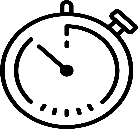 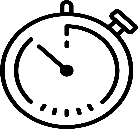 Réaliser une déclaration de TVA à partir d’une balance comptable le plus rapidement possible !  En complétant le tableau préparatoire à la déclaration de TVA (annexe 1) à l’aide de la balance comptable (document)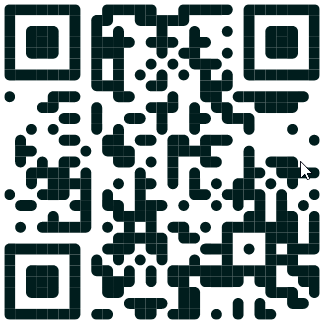 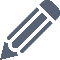 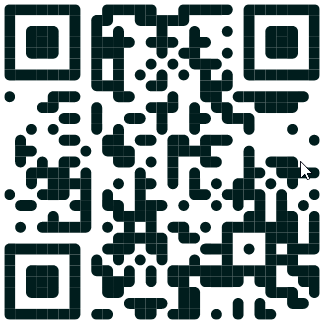   En renseignant la page web « Contrôle de déclaration »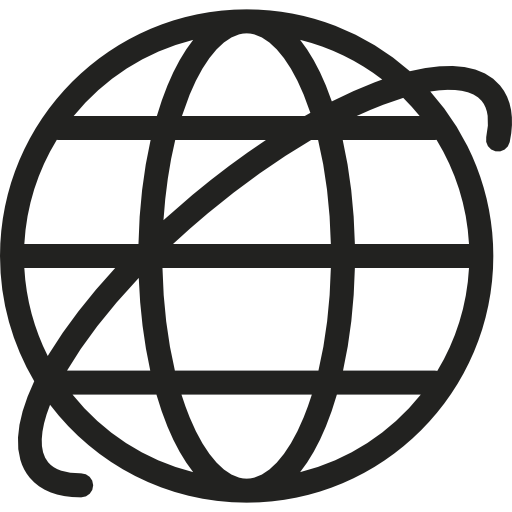   En reportant les valeurs trouvées sur le formulaire 
de télédéclaration (annexe 2) OU imprimer le formulaireDocument - EXTRAIT DE LA BALANCE ARRÊTÉE au 30/11/20NAnnexe 1 - Tableau de calcul préparatoire à la déclaration de TVAAnnexe 2 -Formulaire partiel de déclaration de TVA FORMULAIRE DE SAISIE Régime d’imposition : Réel normalA – MONTANT DES OPÉRATIONS RÉALISÉESB – DÉCOMPTE DE LA TVA À PAYERMon atelier pour m’entrainer àDéterminer les éléments nécessaires à l’élaboration de la déclaration de TVA à partir d’une balance comptable Renseigner un formulaire de déclaration de TVA Gérer les différents taux de TVA, les acquisitions et les livraisons intracommunautaires, et les exportationsCalculer la taxe à payer ou le crédit de taxeBALANCE DES COMPTESBALANCE DES COMPTESPériode duAuPériode duAu01/01/20N30/11/20NN° deCOMPTEINTITULÉ du COMPTEINTITULÉ du COMPTESOLDESSOLDESSOLDESSOLDESN° deCOMPTEINTITULÉ du COMPTEINTITULÉ du COMPTEDÉBITDÉBITCRÉDITCRÉDIT445620TVA déductible / immobilisationsTVA déductible / immobilisations1 204,201 204,20445661TVA déductible / ABS 05,5 %TVA déductible / ABS 05,5 %203,20203,20445662TVA déductible / ABS 20,0 %TVA déductible / ABS 20,0 %10 132,6010 132,60445711TVA collectée à 05,5 %TVA collectée à 05,5 %10 201,3410 201,34445710TVA collectée à 20,0 %TVA collectée à 20,0 %2 609,542 609,54607200Achats de marchandises U.E. à 20 %Achats de marchandises U.E. à 20 %2 110,002 110,00707110Ventes de marchandises à 05,5 %Ventes de marchandises à 05,5 %4 309,094 309,09707120Ventes de marchandises à 20,0 %Ventes de marchandises à 20,0 %107 827,00107 827,00707200Ventes de marchandises U.E. à 20 %Ventes de marchandises U.E. à 20 %12 180,1512 180,15707300Ventes de marchandises hors U.E. à 20 %Ventes de marchandises hors U.E. à 20 %5250,105250,10N° deCOMPTEINTITULÉ du COMPTEHORSTAXETVATVAARRONDITVA COLLECTÉE707110Ventes marchandises 05,5 % France707120Ventes marchandises 20,0 % France[A1] Ventes, prestations de services[A1] Ventes, prestations de services707200Ventes marchandises 20,0 % - UE[F2] Livraisons intracommunautaires[F2] Livraisons intracommunautaires707300Ventes marchandises 20,0 % - Export[E1] Exportations hors UE[E1] Exportations hors UE607200Achats marchandises 20,0 % - UE[16] TOTAL de la TVA BRUTE DUE[16] TOTAL de la TVA BRUTE DUE[16] TOTAL de la TVA BRUTE DUE445620TVA déductible sur immobilisations445661TVA déductible sur ABS - France445662TVA déductible intracommunautaireTVA déductible intracommunautaire445670Crédit de TVA du mois précédent[23] TOTAL TVA DÉDUCTIBLE445510[28] et [32] TVA à DÉCAISSER[28] et [32] TVA à DÉCAISSER[28] et [32] TVA à DÉCAISSER445670[25] et [27] CRÉDIT de TVA à REPORTER[25] et [27] CRÉDIT de TVA à REPORTER[25] et [27] CRÉDIT de TVA à REPORTER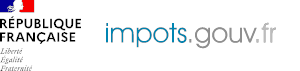 TAXE SUR LA VALEUR AJOUTÉE ET TAXES ASSIMILÉESOPÉRATIONS TAXÉES (HT)OPÉRATIONS TAXÉES (HT)OPÉRATIONS TAXÉES (HT)A1B2Ventes, prestations de servicesAcquisitions intracommunautairesOPÉRATIONS NON TAXÉESOPÉRATIONS NON TAXÉESOPÉRATIONS NON TAXÉESE1F2Exportations Hors UELivraisons intracommunautairesTVA BRUTETVA BRUTEBase hors taxeTaxe due08099BTaux normal 20 %Taux réduit 5,5 %Taux réduit 10 %16Total de la TVA brute dueTotal de la TVA brute due17Dont TVA sur acquisitions intracommunautairesDont TVA sur acquisitions intracommunautairesTVA DÉDUCTIBLETVA DÉDUCTIBLETVA DÉDUCTIBLE192022Biens constituant des immobilisationsAutres biens et servicesReport du crédit apparaissant ligne 27 de la précédente déclaration23Total TVA déductibleCRÉDITSCRÉDITSCRÉDITS2527Crédit de TVA (ligne 23 – ligne 16)Crédit à reporterTAXE À PAYERTAXE À PAYERTAXE À PAYER2832TVA nette due (ligne 16 – ligne 23)Total à payer